
Vom Spieler, Mannschaftskapitän, Ersatzspieler, ausgewechselten Spieler oder Caddie auszufüllen
_______________	___________________________________	     Datum / Uhrzeit	Unterschrift Spieler, Kapitän, Ersatzspieler                     



KontaktbogenGVSH Mannschaftsmeisterschaft
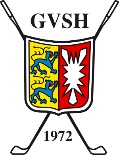 □ Spieler   □ Ersatzspieler   □ Kapitän    □ Caddie von :  _____________________________________□ Spieler   □ Ersatzspieler   □ Kapitän    □ Caddie von :  _____________________________________HeimatclubVor- und NachnameStraßePLZ und OrtE-Mail-AdresseMobilnummerAustragende GolfanlageDatum